 Johnstown Common Council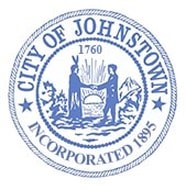 Business Meeting Council Chambers, City HallTuesday, June 20, 2023 @ 6:00 p.m.MINUTESThis meeting was broadcast using Facebook Live. The public was able to view the meeting from the official City of Johnstown Facebook page: City of Johnstown, New YorkThe proceedings of this meeting were taped for the benefit of the City Clerk; the minutes are not a verbatim record of the proceedings, therefore the minutes are not a word-for-word transcript.CALL MEETING TO ORDER / PLEDGE OF ALLEGIANCE – Amy Praught, MayorROLL CALL OF COUNCIL – Carrie M. Allen, City ClerkIN ATTENDANCE:ABSENT – Max SpritzerPUBLIC SESSION Dean DeCuyke of Johnstown thanked the City for all that was done to take care of an ongoing issue he brought to the attention of the Codes Office regarding individual potentially operating a business from his garage. PRESENTATIONS – N/A PUBLIC HEARINGS Mayor Praught opened the Public Hearings for the following at 6:04 p.m.:Local Law; insufficient fundsOrdinance; Barrel DriveOrdinance; Parade and Special EventsOrdinance; One-Way StreetNo comments or discussion.Mayor Praught closed the Public Hearings at 6:13 p.m.PROCLAMATION – N/AAPPROVE MINUTESMay 15, 2023Motion to approve – Council Member Seconded – Council Member Discussion: NoneAyes: 3Noes: 0Absent: 1 (Spritzer)Abstain: 1 (Miller) APPROVE CLAIMS AND ACCOUNTSMotion to approve, upon review – Council Member Parker Seconded – Council Member HaynerDiscussion: NoneAyes: 4Noes: 0Absent: 1 (Spritzer)Abstain: 0 REPORTS FROM CITY DEPARTMENTSReports are attached hereto and made part of the meeting minutes.DPWParker asked how Lead Replacement is goingParker asked how Water Meter Replacement is going. Vose stated about 3500 installations have been complete and its moving along. PoliceHow is graffiti handled? Gilbo stated that to contact the police department. They will photograph it and see if it matches up to known graffiti patrols will also look out in the neighborhood.Asked if department was fully staffed. Gilbo stated new hire is in school and won’t be available until next March. FireParker asked about the blinking light on Townsend and N. Perry. Heberer stated that a control head was fried due to a nearby fire and waiting on parts. In the meantime they are conducting studyParker asked if the department is fully staffed. Heberer confirmed that it was. REPORTS FROM COUNCIL LIAISONSEric Parker; Joint Sewer Board – Minutes attached heretoLooking into getting a grant for sludge dryer. Although price has gone up significantly. Originally 6 million, now 10-12 million. Grant would pay 40%Any odor complaints are logged on to website and available for residents to viewClose to being fully staffed. Have hired 4-5 new employees this yearNegotiating new contracts for Fage and EuphratesHave not approved contract for Route 30A sewer line. Matter has been tabled for further discussion. Mayor added that the City has not yet approved contract either. Scott Jeffers, Planning Board Second Wind Coffee initial Site Plan was approved. Have a year to begin work, can come back for extension if more time needed.Scott Miller, Assessor Grievance Day was held May 23rd, notices will be mailed by the end of the monthFinal Roll will be filed with the Clerk by July 1st and also available on County websiteLOCAL LAW ORDINANCE MAYORAL APPOINTMENTS – N/ARESOLUTIONSDISCUSSIONMayorWalMart hired company to clean alongside of the street and will do again if necessary.Vintage Car Show was a huge success. Thanked DPW, Fire and Police for assistance. Meat Locker, new business coming to Main Street, will be open during the Block Party. ParkerJohnstown graduation will be held Friday night, June 23rdKnox will be closing the track for the summer for constructionNo Fireworks this yearChief GilboHe mentioned the request of the concerts on Main Street. He cannot close down Main Street every week during the summer. This is a State Highway and a lot goes in to having to close the street and redirect traffic. Especially due to fact of ANNOUNCEMENTSToying Around Block Party – Saturday, June 24th 10am - 6pmPrimary – Tuesday, June 27th Concerts in the Park:Citizen’s Band – July 7th, 14th, 21st, 28th & August 11th, 18thMidsummer Concert Series – July 13th, 20th, 27th, August 3rd, 10th Summer’s Best Car Show – Sunday, July 16th 10am - 1pmBusiness Meeting – Monday, July 17th @ 6pmEXECUTIVE SESSION Council Member at Large Jeffers made a motion to enter in to executive session at 6:28 p.m. for the purpose of discussion of collective negotiations pursuant to article fourteen of the civil service law.Seconded – Council Member HaynerDiscussion: NoneAyes: 4Noes: 0Absent: 1 (Spritzer)Abstain: 0No formal action was taken during executive session.Council Member Hayner made a motion to come out of executive session at 6:52 p.m.Seconded – Council Member ParkerDiscussion - NoneAyes: 4Noes:  0 Absent: 1 (Spritzer)Abstain: 0MOTION TO ADJOURN at 6:52 p.m.Council Member Hayner	Seconded – Council Member ParkerDiscussion: NoneRespectfully submitted,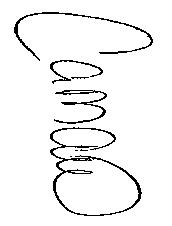 Carrie M. Allen, City Clerk  Amy Praught, MayorThomas Herr, City TreasurerScott Jeffers, Council Member-at-Large Michael M. Albanese, City Attorney Bradley Hayner, Council Member Ward 1Carrie M. Allen, City ClerkScott Miller, Council Member Ward 2Bruce Heberer, Fire ChiefEric Parker, Council Member Ward 3David F. Gilbo, Chief of PoliceMax Spritzer, Council Member Ward 4Christopher J. Vose, City EngineerDiedrie M. Roemer, Director, Senior Citizens ProgramSusan Conine, Human Resource Manager1.Adopt Local Law #1, 2023 – Amend Article 4; Section C 4.0Adopt Local Law #1, 2023 – Amend Article 4; Section C 4.0Adopt Local Law #1, 2023 – Amend Article 4; Section C 4.0Adopt Local Law #1, 2023 – Amend Article 4; Section C 4.0Adopt Local Law #1, 2023 – Amend Article 4; Section C 4.0Presented  by Councilmember HaynerSeconded by Councilmember ParkerDiscussion: Miller asked what the current fee being charged is. Allen stated there currently wasn’t anything in place.Discussion: Miller asked what the current fee being charged is. Allen stated there currently wasn’t anything in place.Discussion: Miller asked what the current fee being charged is. Allen stated there currently wasn’t anything in place.Discussion: Miller asked what the current fee being charged is. Allen stated there currently wasn’t anything in place.Discussion: Miller asked what the current fee being charged is. Allen stated there currently wasn’t anything in place.Ayes: 4Ayes: 4Noes: 0Noes: 0Absent: 1 (Spritzer)Abstain: 0Absent: 1 (Spritzer)Abstain: 01.Adopt Ordinance #1, 2023 – Chapter 20, Section 20-205 Entitled One Way StreetsAdopt Ordinance #1, 2023 – Chapter 20, Section 20-205 Entitled One Way StreetsAdopt Ordinance #1, 2023 – Chapter 20, Section 20-205 Entitled One Way StreetsAdopt Ordinance #1, 2023 – Chapter 20, Section 20-205 Entitled One Way StreetsAdopt Ordinance #1, 2023 – Chapter 20, Section 20-205 Entitled One Way StreetsPresented  by Councilmember JeffersSeconded by Councilmember HaynerDiscussion: NoneDiscussion: NoneDiscussion: NoneDiscussion: NoneDiscussion: NoneAyes: 4Ayes: 4Noes: 0Noes: 0Absent: 1 (Spritzer)Abstain: 0Absent: 1 (Spritzer)Abstain: 02.Adopt Ordinance #2, 2023 – Amend Article II: Parades, Processions, Races and Special EventsAdopt Ordinance #2, 2023 – Amend Article II: Parades, Processions, Races and Special EventsAdopt Ordinance #2, 2023 – Amend Article II: Parades, Processions, Races and Special EventsAdopt Ordinance #2, 2023 – Amend Article II: Parades, Processions, Races and Special EventsAdopt Ordinance #2, 2023 – Amend Article II: Parades, Processions, Races and Special EventsPresented  by Councilmember ParkerSeconded by Councilmember JeffersDiscussion: NoneDiscussion: NoneDiscussion: NoneDiscussion: NoneDiscussion: NoneAyes: 4Ayes: 4Noes: 0Noes: 0Absent: 1 (Spritzer)Abstain: 0Absent: 1 (Spritzer)Abstain: 03.Adopt Ordinance #3, 2023 – Amend Chapter 11: Licenses and Miscellaneous Business Regulations; VendorsAdopt Ordinance #3, 2023 – Amend Chapter 11: Licenses and Miscellaneous Business Regulations; VendorsAdopt Ordinance #3, 2023 – Amend Chapter 11: Licenses and Miscellaneous Business Regulations; VendorsAdopt Ordinance #3, 2023 – Amend Chapter 11: Licenses and Miscellaneous Business Regulations; VendorsAdopt Ordinance #3, 2023 – Amend Chapter 11: Licenses and Miscellaneous Business Regulations; VendorsPresented  by Councilmember MillerSeconded by Councilmember HaynerDiscussion: NoneDiscussion: NoneDiscussion: NoneDiscussion: NoneDiscussion: NoneAyes: 4Ayes: 4Noes: 0Noes: 0Absent: 1 (Spritzer)Abstain: 0Absent: 1 (Spritzer)Abstain: 045.Enter into an Agreement with Greater Johnstown School District for a School Resource OfficerEnter into an Agreement with Greater Johnstown School District for a School Resource OfficerEnter into an Agreement with Greater Johnstown School District for a School Resource OfficerEnter into an Agreement with Greater Johnstown School District for a School Resource OfficerEnter into an Agreement with Greater Johnstown School District for a School Resource OfficerEnter into an Agreement with Greater Johnstown School District for a School Resource OfficerEnter into an Agreement with Greater Johnstown School District for a School Resource OfficerEnter into an Agreement with Greater Johnstown School District for a School Resource OfficerPresented  by Councilmember JeffersJeffersSeconded by Councilmember Seconded by Councilmember Seconded by Councilmember HaynerHaynerDiscussion: NoneDiscussion: NoneDiscussion: NoneDiscussion: NoneDiscussion: NoneDiscussion: NoneDiscussion: NoneDiscussion: NoneAyes: 4Ayes: 4Ayes: 4Noes: 0Noes: 0Noes: 0Absent: 1 (Spritzer)Abstain: 0Absent: 1 (Spritzer)Abstain: 0Absent: 1 (Spritzer)Abstain: 046.Renewal Agreement with NYS Unified Court System for Court Security ServicesRenewal Agreement with NYS Unified Court System for Court Security ServicesRenewal Agreement with NYS Unified Court System for Court Security ServicesRenewal Agreement with NYS Unified Court System for Court Security ServicesRenewal Agreement with NYS Unified Court System for Court Security ServicesRenewal Agreement with NYS Unified Court System for Court Security ServicesRenewal Agreement with NYS Unified Court System for Court Security ServicesRenewal Agreement with NYS Unified Court System for Court Security ServicesPresented  by CouncilmemberHaynerHaynerHaynerSeconded by Councilmember Seconded by Councilmember JeffersJeffersDiscussion: Parker asked what the difference in dates were if it’s a five year agreement, why do we revise every year? Gilbo advised that the officers change.Discussion: Parker asked what the difference in dates were if it’s a five year agreement, why do we revise every year? Gilbo advised that the officers change.Discussion: Parker asked what the difference in dates were if it’s a five year agreement, why do we revise every year? Gilbo advised that the officers change.Discussion: Parker asked what the difference in dates were if it’s a five year agreement, why do we revise every year? Gilbo advised that the officers change.Discussion: Parker asked what the difference in dates were if it’s a five year agreement, why do we revise every year? Gilbo advised that the officers change.Discussion: Parker asked what the difference in dates were if it’s a five year agreement, why do we revise every year? Gilbo advised that the officers change.Discussion: Parker asked what the difference in dates were if it’s a five year agreement, why do we revise every year? Gilbo advised that the officers change.Discussion: Parker asked what the difference in dates were if it’s a five year agreement, why do we revise every year? Gilbo advised that the officers change.Ayes: 4Ayes: 4Ayes: 4Noes: 0Noes: 0Noes: 0Absent: 1 (Spritzer)Abstain: 0Absent: 1 (Spritzer)Abstain: 0Absent: 1 (Spritzer)Abstain: 047.Advertise for Bids – Resurface certain city streetsAdvertise for Bids – Resurface certain city streetsAdvertise for Bids – Resurface certain city streetsAdvertise for Bids – Resurface certain city streetsAdvertise for Bids – Resurface certain city streetsAdvertise for Bids – Resurface certain city streetsAdvertise for Bids – Resurface certain city streetsAdvertise for Bids – Resurface certain city streetsPresented  by Councilmember Presented  by Councilmember MillerMillerMillerSeconded by CouncilmemberSeconded by CouncilmemberHaynerDiscussion: Parker asked about the increase in touring route. Do we need to only use for Route 29. Vose stated that the state prefers it but we can use for other streets. Miller asked how we can get ahead of paving in the fall. Vose explained by the time we get the monetary amount from the state, because of their budget and he goes around to inspect the street this is really the earliest we can go out to bid. Discussion: Parker asked about the increase in touring route. Do we need to only use for Route 29. Vose stated that the state prefers it but we can use for other streets. Miller asked how we can get ahead of paving in the fall. Vose explained by the time we get the monetary amount from the state, because of their budget and he goes around to inspect the street this is really the earliest we can go out to bid. Discussion: Parker asked about the increase in touring route. Do we need to only use for Route 29. Vose stated that the state prefers it but we can use for other streets. Miller asked how we can get ahead of paving in the fall. Vose explained by the time we get the monetary amount from the state, because of their budget and he goes around to inspect the street this is really the earliest we can go out to bid. Discussion: Parker asked about the increase in touring route. Do we need to only use for Route 29. Vose stated that the state prefers it but we can use for other streets. Miller asked how we can get ahead of paving in the fall. Vose explained by the time we get the monetary amount from the state, because of their budget and he goes around to inspect the street this is really the earliest we can go out to bid. Discussion: Parker asked about the increase in touring route. Do we need to only use for Route 29. Vose stated that the state prefers it but we can use for other streets. Miller asked how we can get ahead of paving in the fall. Vose explained by the time we get the monetary amount from the state, because of their budget and he goes around to inspect the street this is really the earliest we can go out to bid. Discussion: Parker asked about the increase in touring route. Do we need to only use for Route 29. Vose stated that the state prefers it but we can use for other streets. Miller asked how we can get ahead of paving in the fall. Vose explained by the time we get the monetary amount from the state, because of their budget and he goes around to inspect the street this is really the earliest we can go out to bid. Discussion: Parker asked about the increase in touring route. Do we need to only use for Route 29. Vose stated that the state prefers it but we can use for other streets. Miller asked how we can get ahead of paving in the fall. Vose explained by the time we get the monetary amount from the state, because of their budget and he goes around to inspect the street this is really the earliest we can go out to bid. Discussion: Parker asked about the increase in touring route. Do we need to only use for Route 29. Vose stated that the state prefers it but we can use for other streets. Miller asked how we can get ahead of paving in the fall. Vose explained by the time we get the monetary amount from the state, because of their budget and he goes around to inspect the street this is really the earliest we can go out to bid. Ayes: 4Ayes: 4Ayes: 4Ayes: 4Ayes: 4Noes: 0Noes: 0Noes: 0Noes: 0Noes: 0Absent: 1 (Spritzer)Abstain: 0Absent: 1 (Spritzer)Abstain: 0Absent: 1 (Spritzer)Abstain: 0Absent: 1 (Spritzer)Abstain: 0Absent: 1 (Spritzer)Abstain: 048.Accept offers for surplus/obsolete vehicles and equipmentAccept offers for surplus/obsolete vehicles and equipmentAccept offers for surplus/obsolete vehicles and equipmentAccept offers for surplus/obsolete vehicles and equipmentPresented  by Councilmember ParkerSeconded by Councilmember HaynerDiscussion: Parker asked if Vose was happy with the amount; Vose confirmed. Discussion: Parker asked if Vose was happy with the amount; Vose confirmed. Discussion: Parker asked if Vose was happy with the amount; Vose confirmed. Discussion: Parker asked if Vose was happy with the amount; Vose confirmed. Ayes: 4Ayes: 4Noes: 0Noes: 0Absent: 1 (Spritzer)Abstain: 0Absent: 1 (Spritzer)Abstain: 049.Advertise for Bids – Mafia Blocks for use on Enterprise RoadAdvertise for Bids – Mafia Blocks for use on Enterprise RoadAdvertise for Bids – Mafia Blocks for use on Enterprise RoadAdvertise for Bids – Mafia Blocks for use on Enterprise RoadPresented  by Councilmember SpritzerSeconded by Councilmember HaynerDiscussion: Parker asked who would install. Vose stated his department would be installing. Mayor said this money is coming from IDA Account designated for City of Johnstown. Miller asked about individual that coordinated clean up near sewer plant; could possibly coordinate for industrial park. Parker is going to look into.Discussion: Parker asked who would install. Vose stated his department would be installing. Mayor said this money is coming from IDA Account designated for City of Johnstown. Miller asked about individual that coordinated clean up near sewer plant; could possibly coordinate for industrial park. Parker is going to look into.Discussion: Parker asked who would install. Vose stated his department would be installing. Mayor said this money is coming from IDA Account designated for City of Johnstown. Miller asked about individual that coordinated clean up near sewer plant; could possibly coordinate for industrial park. Parker is going to look into.Discussion: Parker asked who would install. Vose stated his department would be installing. Mayor said this money is coming from IDA Account designated for City of Johnstown. Miller asked about individual that coordinated clean up near sewer plant; could possibly coordinate for industrial park. Parker is going to look into.Ayes: 4Ayes: 4Noes: 0Noes: 0Absent: 1 (Spritzer)Abstain: 0Absent: 1 (Spritzer)Abstain: 050.Accept offer for surplus / obsolete vehicles and equipment; 1990 Fire PumperAccept offer for surplus / obsolete vehicles and equipment; 1990 Fire PumperAccept offer for surplus / obsolete vehicles and equipment; 1990 Fire PumperAccept offer for surplus / obsolete vehicles and equipment; 1990 Fire PumperPresented  by CouncilmemberJeffersSeconded by Councilmember HaynerDiscussion: NoneDiscussion: NoneDiscussion: NoneDiscussion: NoneAyes: 4Ayes: 4Noes: 0Noes: 0Absent: 1 (Spritzer)Abstain: 0Absent: 1 (Spritzer)Abstain: 0Ayes: 4Noes: 0Absent: 1 (Spritzer)